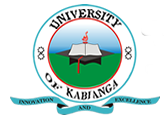 UNIVERSITY OF KABIANGAUNIVERSITY EXAMINATIONS20154/2015 ACADEMIC YEARFOURTH YEAR FIRST SEMESTER EXAMINATIONFOR THE DEGREE OF BACHELOR OF SCENCE IN BIOCHEMISTRYCOURSE CODE: BIO 414COURSE TITLE: INDUSTRIAL BIOCHEMISTRYDATE: 5TH DECEMBER, 2014TIME: 2.00 .M-5.00 P.MINSTRUCTIONS TO CANDIDATES:Answer ALL Questions.Question OneName the most commonly used microorganism for industrial production of citric acid.(1 marks)Explain the microbial biosynthesis of citric acid. (4 marks)Explain the factors affecting the regulation of citric acid production. (5 marks)Question TwoDefine antibiotics. (1 mark)Explain the application of antibiotics. (4 marks)Describe the biosynthesis of streptomycin. (5 marks)Question ThreeExplain microbial production of methane. (3 marks)State and explain the factors affecting methane production. (3 marks)Describe the process of biogas production. (4 marks)Question FourDefine biotransformation. (1 mark)How is penicillin G transformed? (5 marks)Why is cell-free enzyme system in the form of immobilized enzymes most commonly used in transformation? (4 marks)Question FiveExplain how single cell protein is produced from methanol. (5 marks)State the advantages of using microorganisms for single cell protein production. (5 marks)Question SixExplain the levels of pollution monitoring agencies. (4 marks)Define biosensor. (1 mark)Describe the important biosensor used in environmental pollution monitoring. (5 marks)Question SevenWhat are ways in which oxygen gets dissolved in water? (2 marks)State and briefly explain the nature of water pollutants. (8 marks)